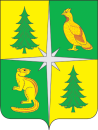 РОССИЙСКАЯ ФЕДЕРАЦИЯИРКУТСКАЯ ОБЛАСТЬЧУНСКОЕ РАЙОННОЕ МУНИЦИПАЛЬНОЕ ОБРАЗОВАНИЕРайонная Дума восьмого созываДвадцать четвертая сессияРЕШЕНИЕ28.09.2022	                                               рп. Чунский			                          № 121Об утверждении порядка расчета и возврата инициативных платежей, лицам (в том числе организациям), осуществившим их перечисление в бюджет Чунского районного муниципального образования, в случае если инициативный проект не был поддержан по итогам регионального конкурсного отбораВ соответствии с Федеральным Законом «Об общих принципах организации местного самоуправления в Российской Федерации» от 06.10.2003 года № 131-ФЗ (в ред. от 30.12.2021 года), Бюджетным кодексом Российской Федерации, руководствуясь статьями 30, 49 Устава Чунского районного муниципального образования, Чунская районная ДумаР Е Ш И Л А:1. Утвердить порядок расчета и возврата инициативных платежей, лицам (в том числе организациям), осуществившим их перечисление в бюджет Чунского районного муниципального образования, в случае если инициативный проект не был поддержан по итогам регионального конкурсного отбора.2. Настоящее решение подлежит опубликованию на официальном сайте администрации Чунского района в информационно-телекоммуникационной сети Интернет (chuna.mo38.ru) и в газете «Муниципальный вестник».Исполняющий обязанностимэра Чунского района                                                                                        О.А. ТолпекинаПредседатель Чунской районной Думы                                                           Ю.В. СтепановПриложение № 1к решению Чунской районной Думыот 28.09.20222 года  № 121ПОРЯДОКрасчета и возврата инициативных платежей, лицам (в том числе организациям), осуществившим их перечисление в бюджет Чунского районного муниципального образования, в случае если инициативный проект не был поддержан по итогам регионального конкурсного отбораОбщие положенияПорядок расчета и возврата инициативных платежей, лицам (в том числе организациям), осуществившим их перечисление в бюджет Чунского районного муниципального образования, в случае если инициативный проект не был поддержан по итогам регионального конкурсного отбора (далее – Порядок) устанавливает условия и механизм принятия решения о возврате инициативных платежей лицам (в том числе организациям), осуществившим их перечисление в бюджет Чунского районного муниципального образования, (далее – плательщики).Основные понятия, используемые в Порядке, применяются в значениях, определённых Бюджетным кодексом Российской Федерации, Федеральным законом от 06.10.2003 №131-ФЗ «Об общих принципах организации местного самоуправления в Российской Федерации».Администратор доходов бюджета, осуществляющий полномочия по администрированию инициативных платежей (далее – администратор), принимает решение о возврате инициативных платежей из бюджета Чунского районного муниципального образования (далее – бюджет района) в соответствии с Порядком. Порядок расчёта и возврата сумм инициативных платежейИнициативные платежи подлежат возврату плательщикам в случае: если инициативный проект не прошел региональный отбор;если инициативный проект не был реализован;образования по итогам реализации инициативного проекта остатка инициативных платежей, не использованных в целях реализации инициативного проекта.Инициативный проект считается нереализованным в случае непоступления инициативных платежей в установленные сроки в полном объеме либо если по истечении года со дня окончания срока поставки товаров (выполнения работ, оказания услуг), указанного в контракте (контрактах), заключенном (заключенных) в целях реализации инициативного проекта, товары (работы, услуги) по нему (ним) не поставлены (не выполнены, не оказаны) и оплата по нему (ним) не произведена. В предусмотренных законодательством Российской Федерации случаях, при согласовании с руководителем инициативного проекта, сроки и стоимость работ могут быть изменены.Для получения возврата инициативных платежей плательщик направляет в адрес администратора: письменное заявление на возврат инициативных платежей по форме согласно приложению 1 к Порядку для юридических лиц или приложению 2 к Порядку для физических лиц и индивидуальных предпринимателей; документы, предусмотренные пунктом 2.8 Порядка.  Заявление на возврат инициативных платежей может быть подано администратору в течение трех лет со дня зачисления инициативных платежей в бюджет района. Инициативные платежи подлежат возврату плательщикам в течение 30 календарных дней со дня регистрации заявления на возврат сумм инициативных платежей.  Расчёт размера инициативных платежей, подлежащих возврату, производится администратором в течение 10 календарных дней со дня регистрации заявления на возврат инициативных платежей. Расчёт размера возврата инициативных платежей осуществляется исходя из процентного соотношения софинансирования инициативного проекта по формуле: где сумма возврата инициативного платежа плательщику;размер инициативного платежа плательщика; – объём бюджетных ассигнований, утверждённый решением о бюджете Чунского районного муниципального образования на реализацию инициативного проекта с учётом доходов бюджета Чунского районного муниципального образования от поступления инициативных платежей; объём денежных средств, фактически перечисленных за поставку товаров, выполнение работ, оказание услуг на основании документов о приёмке товаров, работ, услуг.2.8. Расчёт размера возврата инициативных платежей осуществляется администратором на основании следующих документов: заявления на возврат инициативных платежей;копии платёжного документа, подтверждающего перечисление инициативных платежей в бюджет района;копии документа, удостоверяющего личность (для физического лица и индивидуального предпринимателя), полномочия и личность представителя (для законного представителя юридического лица).2.9. Администратор осуществляет рассмотрение документов, указанных в пункте 2.8 Порядка, и принимает решение о возврате инициативных платежей либо, при наличии оснований, предусмотренных пунктом 2.10 Порядка, об отказе в возврате инициативных платежей.  2.10. Основаниями для отказа плательщику в возврате инициативных платежей являются:ненаступление обстоятельств, изложенных в пункте 2.1 Порядка;недостоверность сведений, содержащихся в предоставленных документах;непредоставление или предоставление не в полном объёме документов, указанных в пункте 2.8 Порядка;истечение срока возврата инициативных платежей, указанного в пункте 2.4 Порядка.2.11. В случае принятия администратором решения об отказе в возврате инициативных платежей по основаниям, указанным в пункте 2.10 Порядка, администратор не позднее 10 календарных дней со дня регистрации заявления на возврат инициативных платежей направляет письменный ответ плательщику с указанием оснований отказа, документы, предоставленные плательщиком к заявлению на возврат инициативных платежей. Решение об отказе в возврате инициативных платежей может быть обжаловано плательщиком в установленном законодательством порядке. 2.12. В течение двух рабочих дней после принятия решения о возврате инициативных платежей администратор представляет в Управление Федерального казначейства по Иркутской области заявку для возврата средств плательщику.Исполняющий обязанностимэра Чунского района                                                                                         О.А. ТолпекинаПредседатель Чунской районной Думы                                                             Ю.В. СтепановПриложение 1к Порядку расчета и возврата инициативных платежей, лицам (в том числе организациям), осуществившим их перечисление в бюджет Чунского районного муниципального образования, в случае если инициативный проект не был поддержан по итогам регионального конкурсного отбора(наименование администратора доходов)От	 ИНН/КПП	Почтовый адрес	Индекс	Контактный телефон	Заявлениеот «__» _______ 20____ г. на возврат инициативных платежейПрошу вернуть перечисленный в бюджет Чунского районного муниципального образования инициативный платеж на реализацию проекта __________________________________________________________________________________,                                            (наименование инициативного проекта) уплаченный платёжным поручением от ________________________ №____ на КБК  ____________________ ОКТМО _______________________________                                             (код КБК)                                                                                (код ОКТМО) в сумме __________ рублей ______ копеек ____________________________________________                                                        (сумма цифрами)                                                               (сумма прописью) в связи с __________________________________________________________.                                                                                                     (причина возврата) Полагающуюся к возврату сумму прошу перечислить на банковский счет по следующим реквизитам:Получатель	(наименование организации)ИНН ________________ КПП: 	Р/с: 	Наименование банка: 	БИК банка: 	К/с банка: 	Приложение: копия платёжного поручения на перечисление средств в бюджет на ___ л.Руководитель (заместитель руководителя) организации ________ (_________)                                                                                                    (подпись)            (Ф.И.О.)Главный бухгалтер организации _________ (___________)                                                                                                   (Ф.И.О.)              (подпись)МП (при наличии)Приложение 2к Порядку расчета и возврата инициативных платежей, лицам (в том числе организациям), осуществившим их перечисление в бюджет Чунского районного муниципального образования, в случае если инициативный проект не был поддержан по итогам регионального конкурсного отбора(наименование администратора доходов)От	 (Ф.И.О. физического лица)Паспорт: серия______ №	Кем выдан	Когда выдан	ИНН (при наличии)	Почтовый адрес	Индекс	Контактный телефон	Заявлениеот «__» _______ 20____ г. на возврат инициативных платежейПрошу вернуть перечисленный в бюджет Чунского районного муниципального образования инициативный платеж на реализацию проекта __________________________________________________________________________________,                                            (наименование инициативного проекта) уплаченный платёжным поручением от ________________________ №____ на КБК  ____________________ ОКТМО _______________________________                                             (код КБК)                                                                                (код ОКТМО) в сумме __________ рублей ______ копеек ___________________________________________                                                        (сумма цифрами)                                                               (сумма прописью) в связи с __________________________________________________________.                                                                                                     (причина возврата) Полагающуюся к возврату сумму прошу перечислить на банковский счет по следующим реквизитам:Ф.И.О. владельца счёта: 	Р/с: 	Наименование банка:	БИК банка: 	К/с банка: 	Приложение: копия платёжного поручения на перечисление средств в бюджет на ___ л.________________________ (____________________________________________________)                   (подпись физического лица)                                                                                         (Ф.И.О.)